AUSTRALIAN INCLUSIVE SCHOOLING CONFERENCE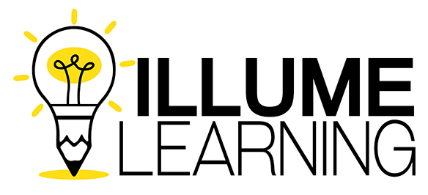 BRISBANE 12 & 13 MARCH 2020Conference Schedule – day oneConference Schedule – day two8:00-8:30REGISTRATIONSREGISTRATIONSREGISTRATIONS8:30-8:45Conference OpeningAmanda CorbyConference OpeningAmanda CorbyConference OpeningAmanda Corby8:45-9:45Towards Inclusive Education in AustraliaDr. Kathy CologonTowards Inclusive Education in AustraliaDr. Kathy CologonTowards Inclusive Education in AustraliaDr. Kathy Cologon9:45-10:45"Don't We Already Do Inclusion?": Creating Schools for AllDr. Paula Kluth"Don't We Already Do Inclusion?": Creating Schools for AllDr. Paula Kluth"Don't We Already Do Inclusion?": Creating Schools for AllDr. Paula Kluth10:45-11:15MORNING TEAMORNING TEAMORNING TEARoom 1Room 2Room 311:15-12:00“You’re Going to Love This Kid!”: Educating Students with Autism In Inclusive SchoolsDr Paula KluthPursuing the Inclusive Education your Child Deserves: It Starts with VisionLindie Brengman& Jen MouritzLeading Inclusive Culture Through Collaborative InquiryBronwyn Reguson12:00-12:45“You’re Going to Love This Kid!”: Educating Students with Autism In Inclusive SchoolsDr Paula KluthSupporting Siblings of Students with DisabilitiesRachel CarrIncluding Students with Intellectual Disability in Mathematics: Strategies to SucceedDr. Rhonda Faragher12:45-1:30LUNCHLUNCHLUNCH1:30-2:15Speak "Up", Prioritize Peers & Other Advice for Paraprofessionals in Inclusive ClassroomsDr Paula KluthUnlocking Literacy for Every Child – Following the ResearchSarah Asome2:15-3:00Inclusive Curriculum Design- Making Supplementary, Substantive and Extensive AdjustmentsLoren SwancuttBuilding Peer Relationships for Beginning CommunicatorsHannah Gutke3:00-3:15AFTERNOON TEAAFTERNOON TEAAFTERNOON TEA3:15-4:15The Co-Taught Classroom: 5 Ways to Create an Amazing, Nearly Miraculous & Earth-Shattering PartnershipDr Paula KluthThe Co-Taught Classroom: 5 Ways to Create an Amazing, Nearly Miraculous & Earth-Shattering PartnershipDr Paula KluthThe Co-Taught Classroom: 5 Ways to Create an Amazing, Nearly Miraculous & Earth-Shattering PartnershipDr Paula Kluth4:15-4:30Dream, Believe, Achieve – my storyOlivia HargroderDream, Believe, Achieve – my storyOlivia HargroderDream, Believe, Achieve – my storyOlivia Hargroder8:00-8:30REGISTRATIONSREGISTRATIONSREGISTRATIONS8:30-9:00Inclusive Schooling: “A Road to Where”Marlena KateneInclusive Schooling: “A Road to Where”Marlena KateneInclusive Schooling: “A Road to Where”Marlena Katene9:00-9:55Universal Design Daily: Supporting All Students in the Diverse ClassroomDr. Paula KluthUniversal Design Daily: Supporting All Students in the Diverse ClassroomDr. Paula KluthUniversal Design Daily: Supporting All Students in the Diverse ClassroomDr. Paula Kluth9:55 – 10:00Sponsor AddressBuckaroo EducationalSponsor AddressBuckaroo EducationalSponsor AddressBuckaroo Educational10:00-10:30MORNING TEAMORNING TEAMORNING TEARoom 1Room 2Room 310:30-11:30The Problem with Behaviour Problems: Supporting Students with Autism & Other DisabilitiesDr Paula KluthThe Problem with Behaviour Problems: Supporting Students with Autism & Other DisabilitiesDr Paula KluthThe Problem with Behaviour Problems: Supporting Students with Autism & Other DisabilitiesDr Paula Kluth11:30-12:30Joyful Learning: Using Active & Collaborative Structures to Support ALL StudentsDr Paula KluthExecutive Functioning: Understanding to ActionKate Horstmann12:30-1:15LUNCHLUNCHLUNCH1:15-2:00Sensory Processing: The Classroom EssentialsKate HorstmannWhat Do We Believe and Why Does It Matter? A Look at How Beliefs and Assumptions Ultimately Decide What the Service Does Dr. Bob Jackson2:00-2:45Panel Q&ADr Paula Kluth,Dr Bob JacksonRachel CarrCollaboration! We know it is valuable but how do we get there?Lisa Bridle & Fiona Moore2:45-3:00AFTERNOON TEAAFTERNOON TEAAFTERNOON TEA3:00-3:45My Story So FarGerard O’DwyerMy Story So FarGerard O’DwyerMy Story So FarGerard O’Dwyer3:45-4:00Conference ConclusionAmanda Corby Performance by BAMDConference ConclusionAmanda Corby Performance by BAMDConference ConclusionAmanda Corby Performance by BAMD